Follow the link to complete the questions below…. http://www.gcse.com/fm/dtg.htmDraw a basic time graph without data from the main page.Click next at the bottom right screen.Illustrate a vehicle that is not moving on the graph below.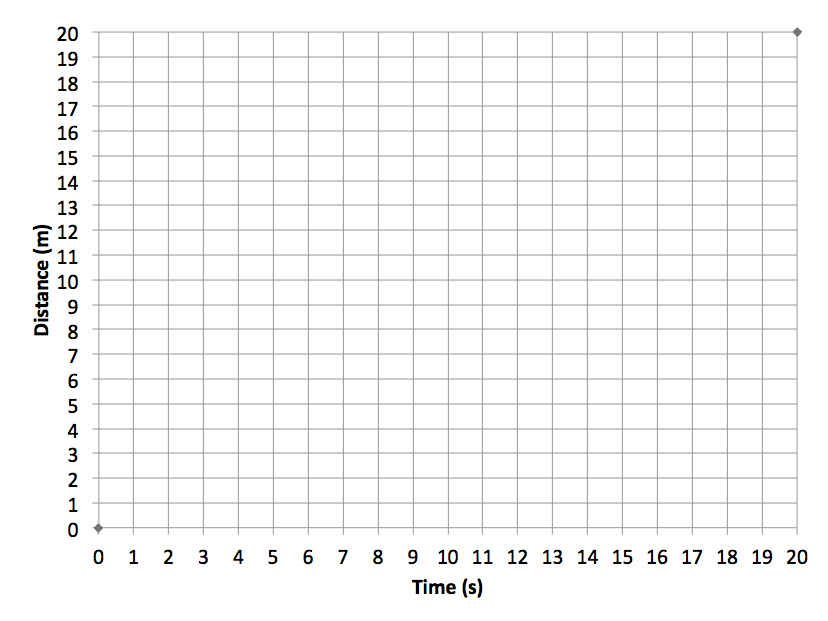 Click nextIllustrate a vehicle that is moving at a steady pace on the graph below.Click nextHow would you be able to determine if a car is moving faster than another car?Click nextIllustrate a vehicle who has increased its speed on graph below.Click nextClick next again How would you determine the speed of the yellow car using the graph on the screen? Show you work.Which is going faster, yellow or blue? Wait for Mrs. Ducky before you go any further.Use the graph below to determine the speed of all three cars and list the cars in order by their speeds beginning from slowest to the fastest.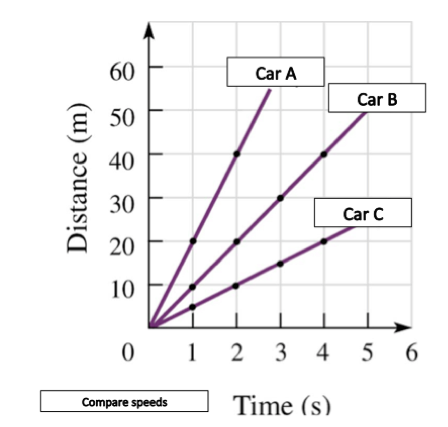 